Application for Leave of Absence During Term Time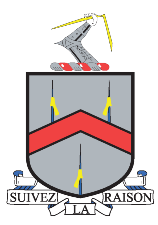 Ermysted's Grammar SchoolThis form should be completed by the parent/carer and returned to the School Office by email (admin@ermysteds.uk) as far in advance as possible before the first date of the period of leave being requested. Parents/carers must obtain the schools permission before making any arrangements for leave in exceptional circumstances, otherwise the absence will be recorded as unauthorised.Before making this application please refer to our Attendance Policy for more information.Name of PupilDate of BirthName of PupilFormAddressLeave of Absence RequestedLeave of Absence RequestedLeave of Absence RequestedLeave of Absence RequestedStart Date of AbsenceReturn Date to SchoolReason for term time absence request (please provide written evidence to support your request)Reason for term time absence request (please provide written evidence to support your request)Reason for term time absence request (please provide written evidence to support your request)Reason for term time absence request (please provide written evidence to support your request)DeclarationDeclarationDeclarationDeclarationI have read and understood the information on leave of absence in term time, unauthorised absences and penalty notices:I have read and understood the information on leave of absence in term time, unauthorised absences and penalty notices:I have read and understood the information on leave of absence in term time, unauthorised absences and penalty notices:I have read and understood the information on leave of absence in term time, unauthorised absences and penalty notices:Name of Parent/Carer DateEmail AddressFOR SCHOOL USE ONLYFOR SCHOOL USE ONLYFOR SCHOOL USE ONLYFOR SCHOOL USE ONLYFOR SCHOOL USE ONLYThe school has considered your request for leave of absence and your child's absences will be recorded as follows:The school has considered your request for leave of absence and your child's absences will be recorded as follows:The school has considered your request for leave of absence and your child's absences will be recorded as follows:The school has considered your request for leave of absence and your child's absences will be recorded as follows:The school has considered your request for leave of absence and your child's absences will be recorded as follows:AuthorisedAuthorisedUnauthorisedSignedPositionDate